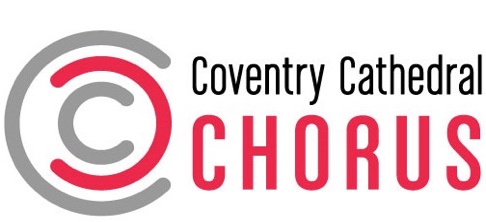 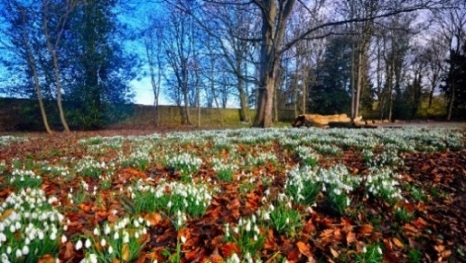 Dear Friends and Supporters of Coventry Cathedral Chorus,Thank you to everyone who came to our concert, ‘Music for Good Friday’ in Coventry Cathedral. Thanks to Luke Fitzgerald for his accompaniment and performance on the organ, to Rachel Mahon for her conducting and to our soloist Joseph Banerjee for his fantastic tenor role. Looking ahead to our next concert, we perform ‘Last Night of the Proms – The People’s Prom’ on Saturday, May 11th at 7pm in Coventry Cathedral. The concert is a collaboration between Coventry Cathedral Chorus and Coventry and Warwickshire Youth Orchestra, conducted by the talented Joe Davies. A wide variety of popular music will be performed including film scores from ‘The Pirates of the Caribbean’ and ‘The Lord of the Rings’, as well as ’Penny Lane’ by The Beatles and Gershwin’s ‘I Got Rhythm’. Everyone is invited to join in with traditional last night music including ‘Jerusalem’ and ‘Land of Hope and Glory’.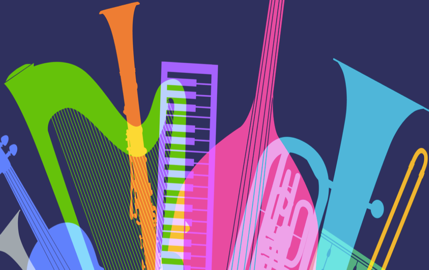 Tickets cost: £15.00 for adults and £7.50 for children.You can buy your tickets via this weblink: https://www.coventrycathedralchorus.comOr via Ticketweb on 0844 477 1000. Or via CCC’s ticket officer, email: tickets@coventrycathedralchorus.com or telephone: 01676 532436.  To celebrate the 60th Jubilee of the Chorus we also warmly invite you to a free ‘Festal Evensong’ on Saturday June 22nd at 4pm in Coventry Cathedral. In the audience will be conductors past and present, Patrons, former choir members and their families, and Cathedral staff. We will welcome our President, Pam Rhodes and our former musical director Paul Leddington-Wright to give a reading as part of the programme and look forward to singing Wood’s ‘Hail Gladdening Light’, Martin’s ‘Responses’, Stanford’s ‘Psalm 150’, ‘Magnificat’ and ‘Nunc Dimittis in A’, Parry’s ‘Blest Pair of Sirens’ and Elgar’s ‘Te Deum’. Light refreshments will be provided afterwards.Thank you very much for being part of Coventry Cathedral Chorus’ journey over the last sixty years. It will be great to celebrate with you!Future dates for your diary:Saturday, 9th November at 7pm: ‘Remembrance Concert’; Rossini’s ‘Petite Messe Solennelle’ in Coventry Cathedral.Saturday, 7th December: ‘Christmastide Celebration’ to support Coventry and Warwickshire Children’s Charity.Monday 16th December Handel’s ‘Messiah’ in Coventry Cathedral.Finally, please bear in mind that we are always on the lookout for new members. www.coventrycathedralchorus.comThank you for your interest and support, and we look forward to seeing you at a concert soon!	                           Rachel						                               Kit		    Coventry Cathedral Chorus Director of Music		                 Chair of Coventry Cathedral Chorus